Formularz zgłoszenia  na Konferencję Szkoleniową „Białystok 2016”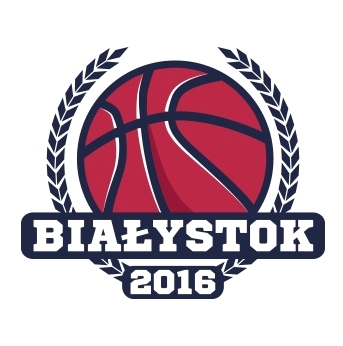 Wypełnienie i przesłanie formularza jest jednocześnie wyrażeniem zgody na wykorzystanie i przetwarzanie Twoich danych osobowych przez organizatora konferencji w rozumieniu Ustawy
o Ochronie Danych Osobowych z dnia 29.08.1997. Dane powyższe mogą być wykorzystane przez organizatora do korespondencji i statystyki. Twoje dane osobowe mogą być przekazane instytucjom współpracujących z organizatorami na podstawie stosownych umów. Masz prawo do wglądu i zmiany powyższych danych.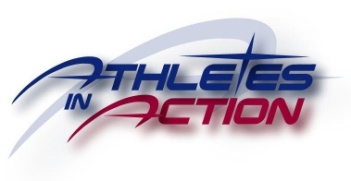 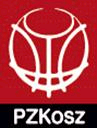 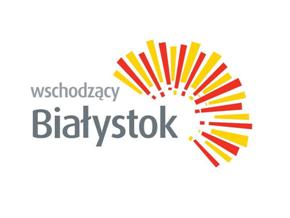 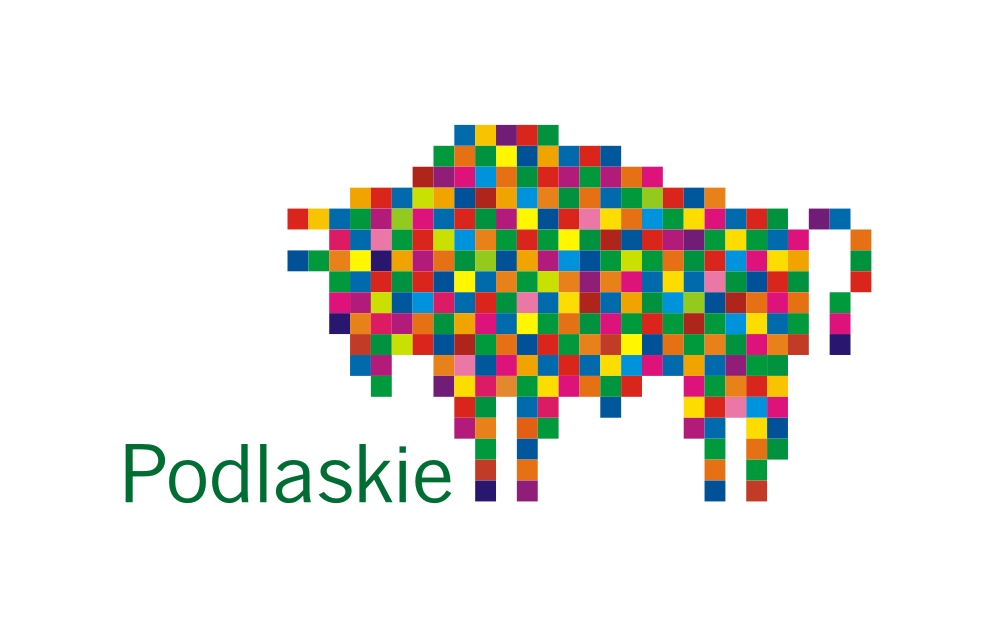 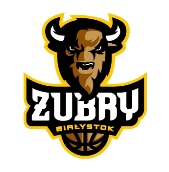 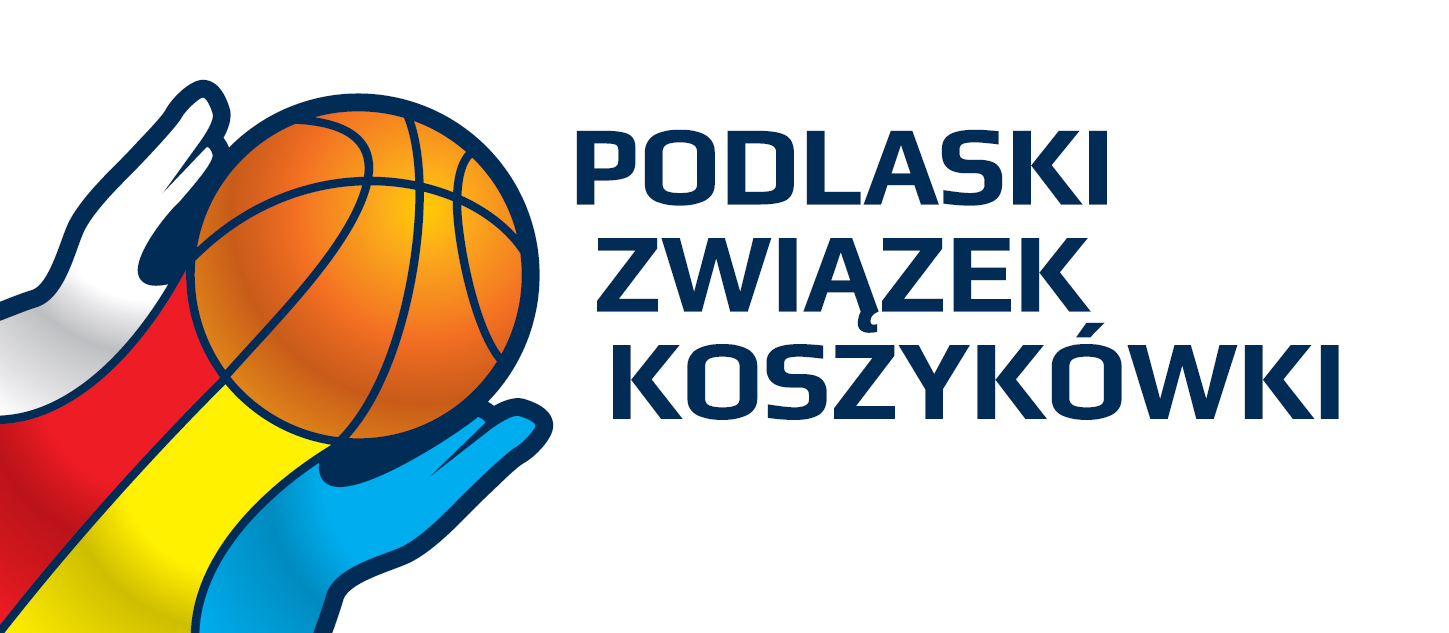 Dane uczestnika * dane potrzebne do certyfikatu MODNDane uczestnika * dane potrzebne do certyfikatu MODNDane uczestnika * dane potrzebne do certyfikatu MODNDane uczestnika * dane potrzebne do certyfikatu MODNDane uczestnika * dane potrzebne do certyfikatu MODNDane uczestnika * dane potrzebne do certyfikatu MODNDane uczestnika * dane potrzebne do certyfikatu MODNDane uczestnika * dane potrzebne do certyfikatu MODNDane uczestnika * dane potrzebne do certyfikatu MODNNazwisko:Imię:Data Urodzenia:Miejsce Urodzenia:Telefon:E-Mail:Rozmiar Koszulki:S  M  L  L  XL  XXL  XXL  XXXL Adres zamieszkaniaAdres zamieszkaniaAdres zamieszkaniaAdres zamieszkaniaAdres zamieszkaniaAdres zamieszkaniaAdres zamieszkaniaAdres zamieszkaniaAdres zamieszkaniaMiasto:Kod pocztowy:Kod pocztowy:Kod pocztowy:Ulica:Nr domu/lokalu:Nr domu/lokalu:Nr domu/lokalu:Miejsce pracyMiejsce pracyMiejsce pracyMiejsce pracyMiejsce pracyMiejsce pracyMiejsce pracyMiejsce pracyMiejsce pracyNazwa zakładu pracy:Miasto:Kod pocztowy:Kod pocztowy:Kod pocztowy:Ulica:Nr domu/lokalu:Nr domu/lokalu:Nr domu/lokalu:Nocleg postaw X  Tak Tak Tak Nie Nie Wariant  zgłoszeniapostaw X     A A A B B Dane do faktury VAT ** wypełnienie tej części formularza pozwoli uczestnikowi na odebranie faktury bezpośrednio na KonferencjiDane do faktury VAT ** wypełnienie tej części formularza pozwoli uczestnikowi na odebranie faktury bezpośrednio na KonferencjiDane do faktury VAT ** wypełnienie tej części formularza pozwoli uczestnikowi na odebranie faktury bezpośrednio na KonferencjiDane do faktury VAT ** wypełnienie tej części formularza pozwoli uczestnikowi na odebranie faktury bezpośrednio na KonferencjiDane do faktury VAT ** wypełnienie tej części formularza pozwoli uczestnikowi na odebranie faktury bezpośrednio na KonferencjiDane do faktury VAT ** wypełnienie tej części formularza pozwoli uczestnikowi na odebranie faktury bezpośrednio na KonferencjiDane do faktury VAT ** wypełnienie tej części formularza pozwoli uczestnikowi na odebranie faktury bezpośrednio na KonferencjiDane do faktury VAT ** wypełnienie tej części formularza pozwoli uczestnikowi na odebranie faktury bezpośrednio na KonferencjiDane do faktury VAT ** wypełnienie tej części formularza pozwoli uczestnikowi na odebranie faktury bezpośrednio na KonferencjiNazwa Instytucji:Miasto:Kod pocztowy:Kod pocztowy:Kod pocztowy:Ulica:Nr domu/lokalu:Nr domu/lokalu:Nr domu/lokalu:Nip: